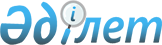 Об утверждении Правил оказания социальной помощи, установления размеров и определения перечня отдельных категорий нуждающихся граждан Лебяжинского района
					
			Утративший силу
			
			
		
					Решение маслихата Лебяжинского района Павлодарской области от 05 марта 2014 года N 1/27. Зарегистрировано Департаментом юстиции Павлодарской области 19 марта 2014 года N 3736. Утратило силу решением маслихата Лебяжинского района Павлодарской области от 10 апреля 2015 года N 4/42 (вводится в действие со дня его первого официального опубликования)      Сноска. Утратило силу решением маслихата Лебяжинского района Павлодарской области от 10.04.2015 N 4/42 (вводится в действие со дня его первого официального опубликования).

      Примечание РЦПИ.

      В тексте документа сохранена пунктуация и орфография оригинала.

      В соответствии с пунктом 2-3 статьи 6 Закона Республики Казахстан от 23 января 2001 года "О местном государственном управлении и самоуправлении в Республике Казахстан", Постановлением Правительства Республики Казахстан от 21 мая 2013 года N 504 "Об утверждении Типовых правил оказания социальной помощи, установления размеров и определения перечня отдельных категорий нуждающихся граждан", в целях оказания социальной помощи отдельным категориям нуждающихся граждан, Лебяжинский районный маслихат РЕШИЛ:

      1. Утвердить прилагаемые Правила оказания социальной помощи, установления размеров и определения перечня отдельных категорий нуждающихся граждан Лебяжинского района.
      2. Контроль за выполнением настоящего решения возложить на постоянную комиссию районного маслихата по вопросам социальной сферы и культурному развитию.
      3. Настоящее решение вводится в действие по истечении десяти календарных дней после дня его первого официального опубликования.


      Правила оказания социальной помощи, установления
размеров и определения перечня отдельных категорий
нуждающихся граждан Лебяжинского района
      1. Настоящие Правила оказания социальной помощи, установления размеров и определения перечня отдельных категорий нуждающихся граждан (далее – Правила) разработаны в соответствии с пунктом 2-3 статьи 6 Закона Республики Казахстан от 23 января 2001 года "О местном государственном управлении и самоуправлении в Республике Казахстан", Постановлением Правительства Республики Казахстан от 21 мая 2013 года N 504 "Об утверждении Типовых правил оказания социальной помощи, установления размеров и определения перечня отдельных категорий нуждающихся граждан" (далее – ТП).

 1. Общие положения      2. Основные термины и понятия, которые используются в настоящих Правилах:
      1) памятные даты - события, имеющие общенародное историческое, духовное, культурное значение и оказавшие влияние на ход истории Республики Казахстан;
      2) специальная комиссия - комиссия, создаваемая решением акима Лебяжинского района, по рассмотрению заявления лица (семьи), претендующего на оказание социальной помощи в связи с наступлением трудной жизненной ситуации;
      3) прожиточный минимум - необходимый минимальный денежный доход на одного человека, равный по величине стоимости минимальной потребительской корзины, рассчитываемой органами статистики в Павлодарской области;
      4) праздничные дни – дни национальных и государственных праздников Республики Казахстан;
      5) среднедушевой доход семьи (гражданина) – доля совокупного дохода семьи, приходящаяся на каждого члена семьи в месяц;
      6) центральный исполнительный орган - государственный орган, обеспечивающий реализацию государственной политики в сфере социальной защиты населения;
      7) трудная жизненная ситуация - ситуация, объективно нарушающая жизнедеятельность гражданина, которую он не может преодолеть самостоятельно;
      8) уполномоченный орган - Государственное учреждение "Отдел занятости и социальных программ Лебяжинского района;
      9) уполномоченная организация – Лебяжинское районное отделение Павлодарской области филиала государственного центра по выплате пенсий - Республиканского государственного казенного предприятия "Государственный центр по выплате пенсий Министерства труда и социальной защиты населения Республики Казахстан";
      10) участковая комиссия - комиссия, создаваемая решением акима Лебяжинского района для проведения обследования материального положения лиц (семей), обратившихся за социальной помощью, и подготовки заключений;
      11) предельный размер - утвержденный максимальный размер социальной помощи.
      3. В настоящих Правилах под социальной помощью понимается помощь, предоставляемая местными исполнительными органами (далее – МИО) в денежной форме отдельным категориям нуждающихся граждан (далее – получатели) в случае наступления трудной жизненной ситуации, а также к памятным датам и праздничным дням.
      4. Лицам, указанным в статье 20 Закона Республики Казахстан от 28 апреля 1995 года "О льготах и социальной защите участников, инвалидов Великой Отечественной войны и лиц, приравненных к ним" и в статье 16 Закона Республики Казахстан от 13 апреля 2005 года "О социальной защите инвалидов в Республике Казахстан", социальная помощь оказывается в порядке, предусмотренном настоящими Правилами.
      5. Социальная помощь предоставляется единовременно и (или) периодически (ежемесячно, ежеквартально).
      6. Перечень памятных дат и праздничных дней для оказания социальной помощи:
      1) 8 марта - Международный женский день;
      2) 9 мая - День Победы;
      3) 1 октября - Международный день пожилых людей;
      4) 2 воскресенье октября - День инвалидов Республики Казахстан.
      Сноска. Пункт 6 с изменениями, внесенными решением маслихата Лебяжинского района Павлодарской области от 24.09.2014 N 1/36 (вводится в действие со дня его первого официального опубликования).

      7. Участковые и специальные комиссии осуществляют свою деятельность на основании положения, утверждаемого МИО Павлодарской области.

 2. Порядок определения перечня категорий получателей
социальной помощи и установления размеров социальной помощи      8. Социальная помощь предоставляется нуждающимся гражданам из числа следующих категорий:
      1) участники и инвалиды Великой Отечественной войны (далее – ВОВ);
      2) лица, приравненные по льготам и гарантиям к участникам ВОВ, а именно:
      военнослужащие, а также лица начальствующего и рядового состава органов внутренних дел и государственной безопасности бывшего Союза Советских социалистических Республик (далее – СССР), проходившим в период ВОВ службу в городах, участие в обороне которых засчитывалось до 1 января 1998 года в выслугу лет для назначения пенсии на льготных условиях, установленных для военнослужащих частей действующей армии;

      лица вольнонаемного состава Советской Армии, Военно-Морского Флота, войск и органов внутренних дел и государственной безопасности бывшего СССР, занимавшим штатные должности в воинских частях, штабах, учреждениях, входивших в состав действующей армии в период ВОВ, либо находившимся в соответствующие периоды в городах, участие в обороне которых засчитывалось до 1 января 1998 года в выслугу лет для назначения пенсии на льготных условиях, установленных для военнослужащих частей действующей армии;

      граждане, работавшие в период блокады в городе Ленинграде на предприятиях, в учреждениях и организациях города и награжденным медалью "За оборону Ленинграда" и знаком "Житель блокадного Ленинграда";

      бывшие несовершеннолетние узники концлагерей, гетто и других мест принудительного содержания, созданных фашистами и их союзниками в период второй мировой войны;

      участники боевых действий на территории других государств, а именно:

      военнослужащие Советской Армии, Военно-Морского Флота, Комитета государственной безопасности, лица рядового и начальствующего состава Министерства внутренних дел бывшего СССР (включая военных специалистов и советников), которые в соответствии с решениями правительственных органов бывшего СССР принимали участие в боевых действиях на территории других государств; военнообязанные, призывавшиеся на учебные сборы и направлявшимся в Афганистан в период ведения боевых действий; военнослужащим автомобильных батальонов, направлявшимся в Афганистан для доставки грузов в эту страну в период ведения боевых действий; военнослужащим летного состава, совершавшим вылеты на боевые задания в Афганистан с территории бывшего СССР; рабочим и служащим, обслуживавшим советский воинский контингент в Афганистане, получившим ранения, контузии или увечья, либо награжденным орденами и медалями бывшего СССР за участие в обеспечении боевых действий;

      лица, принимавшим участие в ликвидации последствий катастрофы на Чернобыльской атомной электростанции (далее – ЧАЭС) в 1986 - 1987 годах, других радиационных катастроф и аварий на объектах гражданского или военного назначения, а также участвовавшим непосредственно в ядерных испытаниях и учениях;

      3) лица, приравненным по льготам и гарантиям к инвалидам ВОВ, а именно:
      военнослужащим, ставшим инвалидами вследствие ранения, контузии, увечья, полученных при защите бывшего СССР, при исполнении иных обязанностей военной службы в другие периоды или вследствие заболевания, связанного с пребыванием на фронте;

      лица начальствующего и рядового состава органов внутренних дел и государственной безопасности бывшего СССР, ставшим инвалидами вследствие ранения, контузии, увечья, полученных при исполнении служебных обязанностей, либо вследствие заболевания, связанного с пребыванием на фронте или выполнением служебных обязанностей в государствах, где велись боевые действия;

      лица, ставшим инвалидами вследствие катастрофы на ЧАЭС и других радиационных катастроф и аварий на объектах гражданского или военного назначения, испытания ядерного оружия, и их детям, инвалидность которых генетически связана с радиационным облучением одного из родителей;

      военнослужащие, ставшие инвалидами при прохождении воинской службы в Афганистане или других государствах, в которых велись боевые действия;

      4) другие категории лиц, приравненные по льготам и гарантиям к участникам войны, а именно:
      семьям военнослужащих, погибших (пропавших без вести) или умерших вследствие ранения, контузии, увечья, заболевания, полученных в период боевых действий в Афганистане или в других государствах, в которых велись боевые действия;

      жены (мужья) умерших инвалидов войны и приравненных к ним инвалидов, а также жены (мужья) умерших участников войны, партизан, подпольщиков, граждан, награжденных медалью "За оборону Ленинграда" и знаком "Житель блокадного Ленинграда", признававшихся инвалидами в результате общего заболевания, трудового увечья и других причин (за исключением противоправных), которые не вступали в другой брак;

      лица из числа участников ликвидации последствий катастрофы на ЧАЭС в 1988 - 1989 годах, эвакуированных (самостоятельно выехавших) из зон отчуждения и отселения в Республику Казахстан, включая детей, которые на день эвакуации находились во внутриутробном состоянии;

      5) лица, проработавшие (прослужившие) не менее шести месяцев с 22 июня 1941 года по 9 мая 1945 года и не награжденные орденами и медалями бывшего СССР за самоотверженный труд и безупречную воинскую службу в тылу в годы ВОВ;
      6) лица, достигшие пенсионного возраста, получающие минимальный размер пенсии и пособия, а именно:
      одинокие и одиноко проживающие граждане, достигшие пенсионного возраста;

      пенсионеры, которым 80 и более лет;

      пенсионеры, получающие минимальный размер пенсии;

      7) инвалиды, а именно:
      инвалиды первой, второй группы;

      дети–инвалиды до 18 лет;

      женщины–инвалиды, имеющие несовершеннолетних детей;

      инвалиды–колясочники;

      8) малообеспеченные многодетные семьи, со среднедушевым доходом, не превышающим 1,5 кратного отношения к прожиточному минимуму, имеющие четырех и более несовершеннолетних детей;
      9) студенты, обучающиеся в высших учебных заведениях области из малообеспеченных семей, доход которых на одного члена семьи не превышает установленной по области величины прожиточного минимума, дети–сироты и дети, оставшиеся без попечения родителей;
      10) малообеспеченные граждане, а именно:
      безработные предпенсионного возраста, доход которых на одного члена семьи не превышает установленной величины прожиточного минимума, состоящие на учете в качестве безработного в уполномоченном органе (за два года до выхода на пенсию по возрасту);

      безработные, со среднедушевым доходом семьи не превышающим 1,5 кратного отношения к прожиточному минимуму, состоящие на учете в качестве безработного в уполномоченном органе;

      лица, освободившиеся из мест лишения свободы;

      граждане, попавшие в трудную жизненную ситуацию: болезнь, требующая лечения, длительная болезнь более 1 месяца, болезнь, требующая оперативного вмешательства, при наличии среднедушевого дохода семьи не превышающего 1,5 кратного отношения к прожиточному минимуму, пожар или стихийное бедствие;

      беременные женщины, со среднедушевым доходом семьи, не превышающим прожиточного минимума, своевременно обратившиеся в районную больницу для постановки на учет по беременности до 12 недель;

      семьи со среднедушевым доходом семьи не превышающим прожиточного минимума имеющие детей грудного возраста до 1 года на исскуственном вскармливании;

      малообеспеченные семьи получающие государственную адресную социальную помощь и государственное детское пособие;

      11) граждане, имеющие социально-значимые заболевания, а именно:
      лица, страдающие онкологическими заболеваниями;

      лица, инфицированные вирусом иммунодефицита человека;

      лица, страдающие различными формами туберкулеза.

      9. Уполномоченный орган оказывает без учета дохода:
      1) единовременную социальную помощь к памятным датам и праздничным дням:
      ко Дню Победы:
      для категории, указанной в подпунктах 1), 2), 3) пункта 8 настоящих Правил – на основании списка, согласованного с уполномоченной организацией;

      для категорей, указанных в абзацах два, три подпункта 4), подпункте 5) пункта 8 настоящих Правил – на основании списка, согласованного с уполномоченной организацией;

      к Международному дню пожилых людей:

      для категорий, указанных в подпункте 6) пункта 8 настоящих Правил - на основании списка, согласованного с уполномоченной организацией;

      ко Дню инвалидов Республики Казахстан:

      для категорий, указанных в подпункте 7) пункта 8 настоящих Правил - на основании списка, согласованного с уполномоченной организацией;

      к Международному женскому дню:

      для категорий, указанных в подпункте 8) пункта 8 настоящих Правил - на основании списка, согласованного с уполномоченной организацией;

      2) единовременную социальную помощь:
      для категорий, указанных в подпункте 1), 2), абзацах два, подпункта 4), подпункте 5), абзаце один подпункта 6), абзаце один подпункта 7), подпункте 12) пункта 8 настоящих Правил на подписку республиканских, областных и районных газет в размере фактической стоимости в период подписной компаний - на основании списка, согласованного с уполномоченной организацией;

      для категорий, указанных в подпункте 1) пункта 8 настоящих Правил на текущий ремонт жилья, по фактическим затратам, но не более 500 месячных расчетных показателей (далее – МРП) на основании заявления с приложением копии договора на выполнение работ, оказания услуг;

      для категорий, указанных в подпункте 5) пункта 8 настоящих Правил на установку электрического котла, по фактическим затратам, но не более 100 МРП - на основании заявление с приложением копии договора на выполнение работ, оказания услуг;

      для категорий, указанных в подпункте 7) пункта 8 настоящих Правил на открытие собственного дела по фактическим затратам, но не более 325 МРП - на основании заявления и предоставленным расчетам фактической стоимости затрат;

      для категорий, указанных в абзаце один подпункта 7) пункта 8 настоящих Правил социальная помощь в размере 17619 (семнадцать тысяч шестьсот девятнадцать) тенге - на основании списка, согласованного с уполномоченной организацией;

      для категорий, указанных в абзаце один подпункта 7) пункта 8 настоящих Правил на приобретение твердого топлива, в размере 5 МРП и на приобретение лекарств, в размере 5 МРП – на основании заявления с указанием номера лицевого счета в банках второго уровня или в организациях, имеющих соответствующую лицензию на осуществление отдельных видов банковских операций, документа удостоверяющего личность, документа подтверждающего регистрацию по постоянному жительства, справки из соответствующего медицинского учреждения об инвалидности;

      для категорий, указанных в абзаце четыре подпункта 7) пункта 8 настоящих Правил на установку пандусов по фактическим затратам, но не более 50 МРП - на основании заявления, с приложением копии договора на выполнение работ, оказания услуг;

      для категорий, указанных в абзаце два подпункта 10) пункта 8 настоящих Правил на прохождение профессиональной подготовки и переподготовки, в размере 4,1 МРП – на основании списка, согласованного с уполномоченной организацией;

      для категорий, указанных в абзаце два подпункта 10) пункта 8 настоящих Правил на погребение в размере 15 МРП - на основании заявления с указанием номера лицевого счета в банках второго уровня или в организациях, имеющих соответствующую лицензию на осуществление отдельных видов банковских операций, документа удостоверяющего личность, справки о смерти из отдела регистрации актов гражданского состояния, либо свидетельства о смерти;

      для категорий, указанных в абзаце три подпункта 10) пункта 8 настоящих Правил в размере 5 МРП - на основании заявления с указанием номера лицевого счета в банках второго уровня или в организациях, имеющих соответствующую лицензию на осуществление отдельных видов банковских операций, документа удостоверяющего личность, документа, подтверждающего регистрацию по постоянному жительства, справки об освобождении из мест лишения свободы;

      для категорий, указанных в абзацах один, два подпункта 11) пункта 8 настоящих Правил в размере 10 МРП - на основании заявления с указанием номера лицевого счета в банках второго уровня или в организациях, имеющих соответствующую лицензию на осуществление отдельных видов банковских операций, документа, удостоверяющего личность, документа, подтверждающего регистрацию по постоянному жительства, справки из соответствующего медицинского учреждения;

      3) ежеквартальную социальную помощь:
      для категорий, указанных в абзацах пять, шесть подпункта 2) пункта 8 настоящих Правил на оплату жилищно-коммунальных услуг, кроме электроэнергии, в размере 5 МРП - на основании списка, согласованного с уполномоченной организацией;

      4) ежемесячную социальную помощь:
      для категорий, указанных в подпункте 1) пункта 8 настоящих Правил на оплату жилищно-коммунальных услуг, кроме электроэнергии, в размере 4 МРП - на основании списка, согласованного с уполномоченной организацией;

      на оплату электроэнергии по факту потребления - на основании списка, согласованного с уполномоченной организацией;

      для категорий, указанных в абзаце два подпункта 4), подпункте 5) пункта 8 настоящих Правил на оплату жилищно–коммунальных услуг, кроме электроэнергии, в размере 3 МРП - на основании списка, согласованного с уполномоченной организацией;

      для категорий, указанных в абзаце два подпункта 7) пункта 8 настоящих Правил на оплату для содержания детей-инвалидов дошкольного возраста в детских садах в размере 3 МРП - на основании заявления с указанием номера лицевого счета в банках второго уровня или в организациях, имеющих соответствующую лицензию на осуществление отдельных видов банковских операций, документа, удостоверяющего личность, документа подтверждающего регистрацию по постоянному месту жительства, справки из соответствующего медицинского учреждения об инвалидности ребенка, свидетельства о рождении ребенка, справки с дошкольного учреждения;

      для категорий, указанных в абзаце три подпункта 7) пункта 8 настоящих Правил на оплату для содержания детей дошкольного возраста в детских садах в размере 3 МРП - на основании заявления с указанием номера лицевого счета в банках второго уровня или в организациях, имеющих соответствующую лицензию на осуществление отдельных видов банковских операций, документа удостоверяющего личность, документа подтверждающего регистрацию по постоянному месту жительства, справки из соответствующего медицинского учреждения об инвалидности, свидетельства о рождении ребенка, справки с дошкольного учреждения;

      для категорий, указанных в абзаце четыре подпункта 10) пункта 8 настоящих Правил находящихся на амбулаторном лечении, в размере 5 МРП - на основании заявления с указанием номера лицевого счета в банках второго уровня или в организациях, имеющих соответствующую лицензию на осуществление отдельных видов банковских операций, документа, удостоверяющего личность, документа, подтверждающего регистрацию по постоянному жительства, справки из соответствующего медицинского учреждения.

      Сноска. Пункт 9 с изменениями, внесенными решениями маслихата Лебяжинского района Павлодарской области от 24.09.2014 N 1/36 (вводится в действие со дня его первого официального опубликования); от 26.12.2014 N 3/40 (вводится в действие со дня его первого официального опубликования).

      10. Уполномоченный орган оказывает с учетом дохода:
      1) единовременную социальную помощь:
      для категорий, указанных в подпункте 10) пункта 8 настоящих Правил на документирование (удостоверение личности) в размере 1 МРП;

      на развитие личного подворья в размере 150000 (сто пятьдесят тысяч) тенге – на основании личного заявления с указанием номера лицевого счета в банках второго уровня или организациях, имеющих соответствующую лицензию на осуществление отдельных видов банковских операций, документа, удостоверяющего личность, документа подтверждающего регистрацию по постоянному месту жительства, акта обследования жилищно–бытовых условий, договора купли–продажи крупного скота, ветеринарного паспорта на животное;

      на установку спутникового - кабельного телевидения по фактической стоимости затрат, но не более 16 МРП - на основании списка, согласованного с уполномоченной организацией;

      для категорий, указанных в абзаце четыре, пять подпункта 10) пункта 8 настоящих Правил в размере 10 МРП - на основании личного заявления с указанием номера лицевого счета в банках второго уровня или организациях, имеющих соответствующую лицензию на осуществление отдельных видов банковских операций, документа, удостоверяющего личность, документа подтверждающего регистрацию по постоянному месту жительства, акта обследования жилищно–бытовых условий (по решению районной специальной комиссии), медицинской справки о постановке на учет по беременности, сведений о составе лица (семьи) по форме, утвержденной ТП, сведений о полученных доходах данной семьей за предшествующий квартал;

      для категорий, указанных в абзаце семь подпункта 10) пункта 8 настоящих Правил социальная помощь в размере 17619 (семнадцать тысяч шестьсот девятнадцать) тенге - на основании личного заявления с указанием номера лицевого счета в банках второго уровня или организациях, имеющих соответствующую лицензию на осуществление отдельных видов банковских операций, документа, удостоверяющего личность, документа подтверждающего регистрацию по постоянному месту жительства, сведений о составе лица (семьи) по форме, утвержденной ТП, сведений о полученных доходах данной семьей за предшествующий квартал;

      2) ежеквартальную социальную помощь:
      для категорий, указанных в подпункте 6) пункта 8 настоящих Правил на оплату жилищно-коммунальных услуг, кроме электроэнергии, в размере 3 МРП;

      для категорий, указанных в подпункте 9) пункта 8 настоящих Правил на оплату обучения по фактической стоимости обучения – оплачивается в мае и октябре месяце и ежемесячная материальная помощь в размере 15235 (пятнадцать тысяч двести тридцать пять) тенге на оплату проезда, питания и проживания на период обучения в высшем учебном заведении – на основании личного заявления с указанием номера лицевого счета в банках второго уровня или в организациях, имеющих соответствующую лицензию на осуществление отдельных видов банковских операций, документа, удостоверяющего личность, документа, подтверждающего регистрацию по постоянному месту жительства, аттестата о среднем образовании и документа, подтверждающего статус сироты, договора на оказание образовательных услуг;

      3) ежемесячную социальную помощь:
      для категорий, указанных в абзаце один подпункта 10) пункта 8 настоящих Правил в размере 3 МРП - на основании личного заявления с указанием номера лицевого счета в банках второго уровня или организациях, имеющих соответствующую лицензию на осуществление отдельных видов банковских операций, документа, удостоверяющего личность, документа подтверждающего регистрацию по постоянному месту жительства, акта обследования жилищно–бытовых условий;

      для категорий, указанных в абзаце пять подпункта 10) пункта 8 настоящих Правил на приобретение детского питания в размере 2 МРП - на основании личного заявления с указанием номера лицевого счета в банках второго уровня или организациях, имеющих соответствующую лицензию на осуществление отдельных видов банковских операций, документа, удостоверяющего личность, документа подтверждающего регистрацию по постоянному месту жительства, медицинской справки о нахождении ребенка на искуственном вскармливании, сведений о полученных доходах данной семьей за предшествующий квартал.

      11. К памятным датам и праздничным дням размер социальной помощи для отдельно взятой категории получателей устанавливается в едином размере по согласованию с МИО области.
      Специальная комиссия при вынесении заключения о необходимости оказания социальной помощи руководствуется утвержденным местным представительным органам перечнем оснований для отнесения граждан к категории нуждающихся.

      12. Размер оказываемой социальной помощи в каждом отдельном случае определяет районная специальная комиссия и указывает его в заключении о необходимости оказания социальной помощи.

 3. Порядок оказания социальной помощи      13. Социальная помощь к памятным датам и праздничным дням оказывается по списку, утверждаемому МИО по представлению уполномоченной организации либо иных организаций без истребования заявлений от получателей.
      14. Для получения социальной помощи при наступлении трудной жизненной ситуации заявитель от себя или от имени семьи в уполномоченный орган или акиму села, сельского округа представляет заявление с приложением следующих документов:
      1) документ, удостоверяющий личность;
      2) документ, подтверждающий регистрацию по постоянному месту жительства;
      3) сведения о составе лица (семьи) по форме, утвержденной ТП;
      4) сведения о доходах лица (членов семьи);
      5) акт и/или документ, подтверждающий наступление трудной жизненной ситуации.
      15. Документы представляются в подлинниках и копиях для сверки, после чего подлинники документов возвращаются заявителю.
      16. При поступлении заявления на оказание социальной помощи при наступлении трудной жизненной ситуации уполномоченный орган или аким села, сельского округа в течение одного рабочего дня направляют документы заявителя в участковую комиссию для проведения обследования материального положения лица (семьи).
      17. Участковая комиссия в течение двух рабочих дней со дня получения документов проводит обследование заявителя, по результатам которого составляет акт о материальном положении лица (семьи), подготавливает заключение о нуждаемости лица (семьи) в социальной помощи по формам, утвержденным ТП и направляет их в уполномоченный орган или акиму села, сельского округа.
      Аким села, сельского округа в течение двух рабочих дней со дня получения акта и заключения участковой комиссии направляет их с приложенными документами в уполномоченный орган.

      18. В случае недостаточности документов для оказания социальной помощи, уполномоченный орган запрашивает в соответствующих органах сведения, необходимые для рассмотрения представленных для оказания социальной помощи документов.
      19. В случае невозможности представления заявителем необходимых документов в связи с их порчей, утерей, уполномоченный орган принимает решение об оказании социальной помощи на основании данных иных уполномоченных органов и организаций, имеющих соответствующие сведения.
      20. Уполномоченный орган в течение одного рабочего дня со дня поступления документов от участковой комиссии или акима села, сельского округа производит расчет среднедушевого дохода лица (семьи) в соответствии с законодательством Республики Казахстан и представляет полный пакет документов на рассмотрение специальной комиссии.
      21. Специальная комиссия в течение двух рабочих дней со дня поступления документов выносит заключение о необходимости оказания социальной помощи, при положительном заключении указывает размер социальной помощи.
      22. Уполномоченный орган в течение восьми рабочих дней со дня регистрации документов заявителя на оказание социальной помощи принимает решение об оказании либо отказе в оказании социальной помощи на основании принятых документов и заключения специальной комиссии о необходимости оказания социальной помощи.
      В случаях, указанных в пунктах 18 и 19 настоящих Правил, уполномоченный орган принимает решение об оказании либо отказе в оказании социальной помощи в течение двадцати рабочих дней со дня принятия документов от заявителя или акима села, сельского округа.

      23. Уполномоченный орган письменно уведомляет заявителя о принятом решении (в случае отказа – с указанием основания) в течение трех рабочих дней со дня принятия решения.
      24. По одному из установленных оснований социальная помощь в течение одного календарного года повторно не оказывается.
      25. Отказ в оказании социальной помощи осуществляется в случаях:
      1) выявления недостоверных сведений, представленных заявителями;
      2) отказа, уклонения заявителя от проведения обследования материального положения лица (семьи);
      3) превышения размера среднедушевого дохода лица (семьи) установленного местными представительными органами порога для оказания социальной помощи.
      26. Финансирование расходов на предоставление социальной помощи осуществляется в пределах средств, предусмотренных бюджетом района на текущий финансовый год.

 4. Основания для прекращения и возврата
предоставляемой социальной помощи      27. Социальная помощь прекращается в случаях:
      1) смерти получателя;
      2) выезда получателя на постоянное проживание за пределы соответствующей административно – территориальной единицы;
      3) направления получателя на проживание в государственные медико–социальные учреждения;
      4) выявления недостоверных сведений, представленных заявителем.
      Выплата социальной помощи прекращается с месяца наступления указанных обстоятельств.

      28. Излишне выплаченные суммы подлежат возврату в добровольном или ином установленном законодательством Республики Казахстан порядке.

 5. Заключительное положение      29. Мониторинг и учет предоставления социальной помощи проводит уполномоченный орган с использованием базы данных автоматизированной информационной системы "Е-Собес".

					© 2012. РГП на ПХВ «Институт законодательства и правовой информации Республики Казахстан» Министерства юстиции Республики Казахстан
				
      Председатель сессии

Е. Сагадиев

      Секретарь районного маслихата

К. Альтаев
Утверждены 
решением Лебяжинского 
районного маслихата 
от 5 марта 2014 года N 1/27